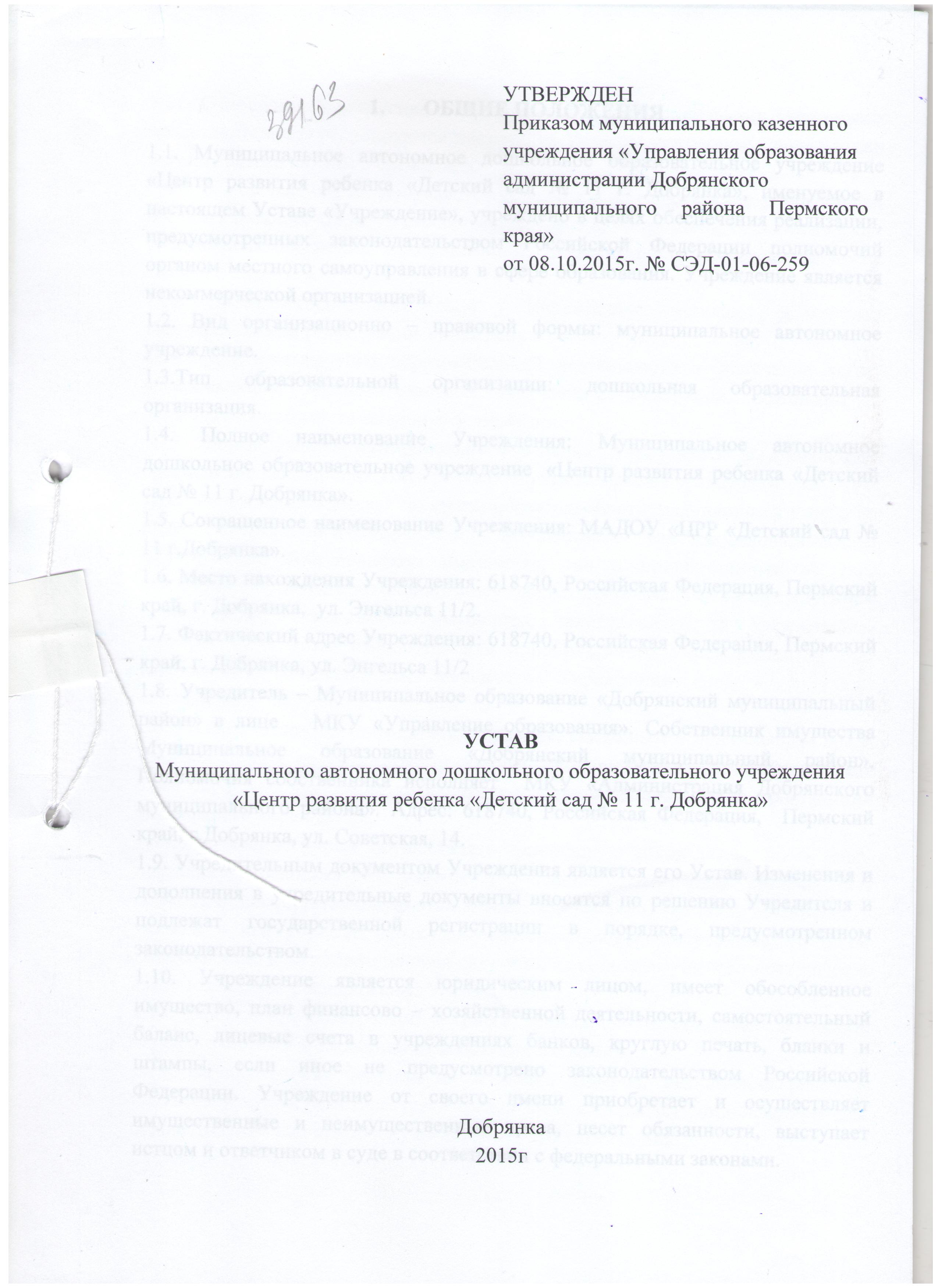 Общие положения1.1. Муниципальное автономное дошкольное образовательное учреждение «Центр развития ребенка «Детский сад №11 г.Добрянка», именуемое в настоящем Уставе «Учреждение», учреждено в целях обеспечения реализации, предусмотренных законодательством Российской Федерации полномочий органом местного самоуправления в сфере образования. Учреждение является некоммерческой организацией.1.2.Вид организационно – правовой формы: муниципальное автономное учреждение.1.3.Тип образовательной организации: дошкольная образовательная организация. 1.4. Полное наименование Учреждения:Муниципальное автономное дошкольное образовательное учреждение  «Центр развития ребенка «Детский сад №11 г.Добрянка».1.5. Сокращенное наименование Учреждения: МАДОУ «ЦРР «Детский сад №11 г.Добрянка».1.6. Место нахождения Учреждения: 618740, Российская Федерация, Пермский край, г. Добрянка, ул. Энгельса 11/2.1.7. Фактический адрес Учреждения: 618740, Российская Федерация, Пермский край, г.Добрянка, ул.Энгельса 11/21.8. Учредитель – Муниципальное образование «Добрянский муниципальный район» в лице МКУ«Управление образования». Собственник имущества Муниципальное образование «Добрянский муниципальный район». Полномочия собственника исполняет МКУ «Администрация Добрянского муниципального района». Адрес: 618740, Российская Федерация,  Пермский край, г.Добрянка, ул. Советская, 14.1.9. Учредительным документом Учреждения является его Устав. Изменения и дополнения в учредительные документы вносятся по решению Учредителя и подлежат государственной регистрации в порядке, предусмотренном законодательством.1.10. Учреждение является юридическим лицом, имеет обособленное имущество, план финансово – хозяйственной деятельности, самостоятельный баланс, лицевые счета в учреждениях банков, круглую печать, бланки и штампы, если иное не предусмотрено законодательством Российской Федерации.Учреждение от своего имени приобретает и осуществляет имущественные и неимущественные права, несет обязанности, выступает истцом и ответчиком в суде в соответствии с федеральными законами.1.11. Отношения Учреждения с обучающимися и их родителями (законными представителями) регулируются настоящим Уставом, договором,  локальными нормативными актами Учреждения.1.12. В Учреждении не допускается создание и осуществление деятельности организационных структур политических партий, общественно – политических религиозных движений и организаций. Образование в Учреждении носит светский характер.1.13. Права юридического лица у Учреждения возникают с момента государственной регистрации Учреждения.1.14. Право на ведение образовательной деятельности и получение льгот, установленных законодательством Российской Федерации, возникают у Учреждения с момента выдачи ему лицензии.1.15. Формирование муниципального задания Учреждению и финансовое обеспечение выполнения этого задания осуществляется Учредителем.1.16. Учреждение отвечает по своим обязательствам   находящимся у него на праве оперативного управления имуществом, как закрепленным за Учреждением собственником имущества, так и приобретенным за счет доходов, полученных от приносящей доход деятельности, за исключением особо ценного движимого имущества, закрепленного за Учреждением собственником этого имущества или приобретенного Учреждением за счет выделенных собственником имущества Учреждения средств, а также недвижимого имущества. По обязательствам автономного учреждения, связанным с причинением вреда гражданам, при недостаточности имущества Учреждения, на которое может быть обращено взыскание, субсидиарную ответственность несет собственник автономного учреждения.1.17.Учреждение вправе осуществлять приносящую доход деятельность лишь постольку, поскольку это служит достижению целей, ради которых оно создано, и  соответствующую этим целям, при условии, что такая деятельность указана в его учредительных документах. Доходы, полученные от такой деятельности, и приобретенное за счет этих  доходов имущество поступают в самостоятельное распоряжение Учреждения.1.18. Заключение контрактов и иных гражданско – правовых договоров осуществляется Учреждением от собственного имени.1.19. Осуществление закупок на поставки товаров, выполнение работ и оказание услуг осуществляется Учреждением в порядке, установленном для осуществления закупок для нужд автономного учреждения.2. ЦЕЛЬ, ПРЕДМЕТ И ВИДЫ  ДЕЯТЕЛЬНОСТИ УЧРЕЖДЕНИЯ2.1. Учреждение осуществляет свою деятельность в соответствии с предметом и целями деятельности, определенными законодательством Российской Федерации, иными нормативными правовыми актами Российской Федерации, Уставом  Учреждения.2.2. Предметом деятельности Учреждения является реализация конституционного права граждан Российской Федерации на получение общедоступного и бесплатного дошкольного образования в интересах человека, семьи, общества и государства; обеспечение охраны и укрепление здоровья;  создание благоприятных условий для разностороннего развития личности; присмотр и уход.2.3.Деятельность Учреждения основывается на принципах демократии, гуманизма, общедоступности, приоритета общечеловеческих ценностей, жизни и здоровья человека, гражданственности, свободного развития личности, светского характера образования.2.4.Основными целями деятельности Учреждения являются образовательная деятельность по программам дошкольного образования, присмотр и уход за детьми.2.5.Для достижения целей Учреждение осуществляет:2.5.1.Основные виды деятельности:2.5.1.1.Образовательная деятельность по реализации образовательных программ дошкольного образования.2.5.1.2. Присмотр и уход за детьми включающий в себя комплекс мер по организации питания и хозяйственно – бытового обслуживания детей, обеспечению соблюдения ими личной гигиены и режима дня. За присмотр и уход за ребенком с родителей (законных представителей) взимается плата (далее – родительская плата), размер  которой устанавливается Учредителем.2.5.2.Учреждение вправе осуществлять иные виды деятельности, не являющиеся основными видами деятельности лишь постольку, поскольку это служит достижению целей, ради которых оно создано, и соответствующие указанным целям.В соответствии с целями и задачами, определенными Уставом,  Учреждение может реализовывать дополнительные образовательные программы и оказывать дополнительные образовательные услуги за пределами определяющих его статус образовательных программ с учетом потребностей семьи и на основе договора, заключаемого  между Учреждением и родителями (законными представителями).2.5.2.1. Учреждение вправе оказывать платные образовательные услуги.2.5.2.2. Платные образовательные услуги не могут быть оказаны взамен или в рамках основной образовательной деятельности, финансируемой за счет средств соответствующего бюджета.Перечень  платных образовательных услуг, которые могут оказывать педагоги МАДОУ:- «Школа для заботливых родителей» для детей неорганизованных  с 6 месяцев до 2 лет;- «Волшебный каблучок» - обучение детей 5-7 лет танцевальным движениям и  танцам;- «Здоровейка» оздоровительные игры и прогулки выходного дня на участках и спортивной площадке детского сада для детей с 2-7 лет посещающих учреждение;- «Подготовка детей к школе» для детей 6-7 лет дополнительные развивающие занятия на развитие психических процессов: творческого мышления, памяти и воображения;- «Кукляндия» театрализованные занятия с детьми 5-7 лет;- «Бусинка» обучение детей 5-7 лет плетению из бисера;- «Я умею рисовать» развитие творчества и воображения детей 4-7 лет средством рисования;- «Дельфинчик» оздоровительное плавание детей 3-7 лет в бассейне; - Вокальный кружок «Ивушка»  обучение детей  5-7 лет пению.2.5.2.3.Учреждение в соответствии с Федеральным законом от 24.06.1999 №120-ФЗ «Об основах системы профилактики безнадзорности и правонарушений несовершеннолетних» осуществляет деятельность по профилактике безнадзорности и правонарушений несовершеннолетних:-  оказывает социально – педагогическую и психологическую помощь, бесплатную психолого – медико – педагогическую коррекцию обучающимся, испытывающим трудности в освоении основных образовательных программ;- выявляют семьи, находящиеся в социально опасном положении, и оказывают им помощь в обучении и воспитании детей.2.5.2.4.Медицинское обслуживание обучающихся, в том числе оказание первичной медико – санитарной помощи обучающимся в Учреждении обеспечивается в соответствии с соглашением о совместной деятельности со специально закрепленным за ним органами медицинским персоналом, который наряду с Учреждением несет  ответственность за здоровье и физическое развитие обучающихся, проведение лечебно- профилактических мероприятий, соблюдение санитарно – гигиенических норм, режима и  обеспечение качества питания.Для медицинского обслуживания обучающихся во время образовательного процесса Учреждение предоставляет помещение, соответствующее условиям и требованиям для осуществления медицинской деятельности.Работники Учреждения в обязательном порядке проходят периодический медицинский осмотр, профессиональную гигиеническую подготовку и аттестацию, которые проводятся за счет средств работодателя.2.5.2.5.  Организация питания в Учреждении возлагается на Учреждение. В Учреждении предусмотрено помещение для питания обучающихся и работников Учреждения, а так же для хранения и приготовления пищи.2.6. Учредитель формирует и утверждает муниципальное задание для Учреждения в соответствии с предусмотренным Уставом Учреждения основными видами деятельности.  Учреждение осуществляет в соответствии с муниципальным заданием деятельность, связанную с выполнением работ, оказанием услуг, относящихся к его основным видам деятельности.Порядок формирования муниципального задания и порядок финансового обеспечения выполнения этого задания определяются Учредителем.2.7. Сдача в аренду имущества, закрепленного за учреждением на праве оперативного управления, а так же имущества, приобретенного за счет ведения самостоятельной финансово – хозяйственной деятельности, производится в порядке, установленном действующим законодательством Российской Федерации и нормативно – правовыми актами органов местного самоуправления;2.8.В целях развития и совершенствования образования  Учреждение вправе:- создавать некоммерческие организации и вступать в состав образовательных объединений (ассоциаций, союзов);- участвовать в международных, всероссийских, региональных, районных, городских и других конкурсах на получение грантов в областях образования и культуры, защиты прав детства, здравоохранения, экологии, социальных проблем, а так же распоряжаться ими в соответствии с условиями, установленными фондами, проводящими конкурсы;-использовать программы, рекомендованные Министерством образования и науки Российской Федерации, авторизованные, авторские и экспериментальные образовательные программы, утвержденные приказом руководителя Учреждения;-привлекать дополнительные финансовые источники, включая средства за счет предоставления платных дополнительных образовательных услуг и услуг, сопутствующих образовательным, добровольных пожертвований, безвозмездных поступлений, целевых взносов физических и юридических лиц, осуществлять иную приносящую доход деятельность, не запрещенную законодательством. 3. Организация образовательного процесса3.1. Содержание дошкольного образования в Учреждении определяется образовательными программами, самостоятельно разработанными Учреждением в соответствии с Федеральным государственным образовательным стандартом дошкольного образования и с учетом соответствующих примерных образовательных программ дошкольного образования. 3.2. Режим дня, расписание непосредственно образовательной деятельности обучающихся определяется образовательной программой Учреждения, принятой в порядке, установленном настоящим Уставом.3.3. Дети с ограниченными возможностями здоровья принимаются на обучение по адаптированной общеобразовательной программе дошкольного образования только с согласия родителей (законных представителей) и на основании рекомендаций Психолого – медико – педагогической комиссии.3.4. Режим работы Учреждения – пятидневная рабочая неделя за исключением выходных/ праздничных дней. Группы функционируют в режиме: полного дня (12 – часового пребывания).3.5. Учреждение обеспечивает сбалансированный режим дня и рациональную организацию всех видов детской деятельности с учетом возрастных особенностей детей и требований санитарно – эпидемиологических норм и нормативов.3.6. Обучение и воспитание  в Учреждении ведутся на русском языке.Правила приема обучающихся в Учреждение в части, не урегулированной законодательством об образовании, устанавливаются Учреждением самостоятельно и закрепляются в локальном нормативном акте Учреждения.3.7. Учреждение обязано ознакомить родителей (законных представителей) со своим Уставом, с лицензией на осуществление образовательной деятельности, образовательными программами и другими документами, регламентирующими организацию и осуществление образовательной деятельности.3.8. При оказании платных  дополнительных образовательных услуг  взаимоотношения Учреждения и обучающегося, его родителей (законных представителей) регулируются договором об оказании платных дополнительных образовательных услуг.Участники образовательного процесса, их права и обязанности3.9. Участниками образовательного процесса являются обучающиеся, их родители (законные представители), педагогические работники.3.10. Взаимоотношения участников образовательного процесса Учреждения строятся на основе сотрудничества, уважения личности ребенка и предоставления ему свободы развития в соответствии с индивидуальными особенностями.Права и обязанности участников образовательного процесса3.11. Обучающиеся Учреждения имеют право на:    - получение дополнительных (в том числе платных) образовательных услуг;   - уважение человеческого достоинства, свободу совести и информации, свободное выражение собственных взглядов и убеждений;- условия обучения и воспитания, гарантирующие охрану и укрепление здоровья;- защиту от применения методов физического и психического насилия;- посещение кружков, студий, объединений по интересам, действующих в Учреждении, а также участвовать в конкурсах, выставках, массовых мероприятиях.   Учреждение обеспечивает права каждого ребенка в соответствии с Конвенцией о правах ребенка, принятой 44 сессией Генеральной Ассамблеи ООН, и действующим законодательством. Ребенку  гарантируются: - охрана жизни и здоровья;- защита от всех форм физического и психического насилия;-  защита его  достоинства;
- удовлетворение потребностей в эмоционально-личностном общении; -  удовлетворение физиологических потребностей в питании, сне, отдыхе и другом в соответствии с его возрастом и индивидуальными особенностями развития;- развитие его творческих способностей;-  получение помощи в коррекции имеющихся отклонений в здоровье и развитии;-  получение образования в соответствии с Федеральными государственными образовательными стандартами;- получение дополнительных (в том числе платных) образовательных, оздоровительных, социальных  услуг;- предоставление оборудования, игрушек, игр, учебных пособий.3.12. Взаимодействие между Учреждением и родителями (законными представителями) регламентируется договором, включающим в себя взаимные права, обязанности и ответственность сторон, возникающие в процессе обучения и воспитания, присмотра и ухода за детьми.  3.13. Родители (законные представители) детей имеют право:- защищать  законные права и интересы ребенка;-  принимать участие в работе Педагогического совета Учреждения с правом совещательного голоса;- участвовать в управлении  Учреждением – т.е. избирать и быть избранным в Управляющий совет и  Наблюдательный совет Учреждения;- принимать участие и выражать свое мнение на общих, групповых родительских собраниях;-  знакомиться с содержанием образовательного процесса, вносить предложения  по улучшению работы с детьми, в том числе по организации  дополнительных (платных) образовательных и медицинских услуг;- знакомиться с Уставом Учреждения и другими документами, регламентирующими организацию образовательного процесса;-  посещать занятия, мероприятия, проводимые Учреждением на условиях, оговоренных Договором между Учреждением и  родителями;- принимать решение об организации охраны Учреждения с привлечением сторонних организаций;- оказывать Учреждению посильную помощь в реализации его уставных задач, не допускать неоправданного вмешательства в работу педагогов по вопросам, которые по своему характеру входят в круг профессиональных обязанностей педагога;- на получение в установленном законами  Российской Федерации «Об образовании» и законодательством Пермского края о порядке компенсации части платы за содержание детей в Учреждении;-  досрочно расторгать договор между Учреждением и родителями (законными представителями). При наличии основания для жалобы на Учреждение или педагогического работника предварительно обсуждать вопросы с заведующей Учреждением и педагогическим работником Учреждения, имеющим к этому отношение.3.14. Родители (законные представители) детей Учреждения обязаны:      - выполнять Устав Учреждения;  - соблюдать условия договора между Учреждением и родителями (законными представителями);  - вносить плату за содержание ребенка в Учреждении в срок до 15 числа текущего месяца;- посещать проводимые в Учреждении родительские собрания;- обеспечивать и защищать права и интересы своих детей;- не причинять вред физическому и психическому здоровью детей, их нравственному развитию, воспитывать детей, исключая пренебрежительное, жестокое, грубое, унижающее человеческое достоинство обращение;-своевременно ставить в известность Учреждение об имеющихся льготах, возможном отсутствии или болезни ребенка;- лично отдавать и забирать ребенка у воспитателя.Другие права и обязанности родителей (законных представителей) могут закрепляться в заключенном между ними и Учреждением Договоре, который должен соответствовать действующему законодательству, Типовому положению об образовательном учреждении для детей дошкольного возраста и настоящему Уставу.3.15. Работникам, родителям (законным представителям) запрещается:    - приносить, передавать или пользоваться в Учреждении оружием, спиртными напитками, табачными изделиями, токсичными, взрывчатыми и наркотическими веществами, лекарственными средствами;- использовать любые предметы и вещества, способные привести к взрыву, пожару или отравлению;- применять физическую силу для выяснения отношений, запугивание, вымогательство;- другие действия, очевидно влекущие за собой опасные последствия для здоровья и жизни окружающих.3.16.  Педагогические работники имеют право:-  выбирать, разрабатывать и применять образовательные программы (в том числе авторские), методики обучения и воспитания, учебные пособия и материалы, утвержденные Педагогическим советом Учреждения;- участвовать в научно-экспериментальной работе, распространять свой педагогический опыт, получивший научное обоснование;-участвовать в конкурсах профессионального мастерства;- на защиту от излишнего или неоправданного вмешательства родителей в вопросы, которые по своему характеру входят в круг профессиональных обязанностей педагога;- на прохождение аттестации;- на повышение квалификации один раз в 5 лет и на повышение квалификационной категории  досрочно;- проведение дисциплинарного расследования нарушений норм профессионального поведения или Устава Учреждения только по жалобе, поданной в письменном виде, копия которой передана объекту жалобы;- на получение пенсии за выслугу лет по достижению ими пенсионного возраста, ежегодный оплачиваемый отпуск, на другие социальные льготы и гарантии.3.17. Педагогические работники обязаны:    - иметь необходимую профессионально - педагогическую квалификацию, соответствующую требованиям тарифно-квалификационной характеристики по должности и полученной специальности, подтвержденную документами об образовании;- поддерживать дисциплину в Учреждении на основе уважения человеческого достоинства обучающихся;- принимать участие в разборе конфликтов по письменному заявлению;- проходить периодически по приказу руководителя Учреждения бесплатные медицинские обследования один раз за полугодие;- проявлять готовность к участию в мероприятиях с обучающимися и взрослыми, выходящих за рамки плана Учреждения;- направлять свою деятельность в процессе обучения и воспитания на качественное обучение.3.18. Медицинское обслуживание обучающихся  Учреждения обеспечивается медицинским персоналом.  В основные обязанности медицинских работников Учреждения входят:  - наблюдение за состоянием здоровья, физическим и нервно - психическим развитием обучающихся, оказание медицинской помощи;-  организация и проведение два раза в год углубленных медицинских осмотров, профилактических и лечебно-оздоровительных мероприятий, оценка их эффективности;- медицинский контроль  выполнения санитарно-гигиенического и противоэпидемического режима;- осуществление контроля  качества  питания, соблюдением рационального режима учебной и внеурочной деятельности обучающихся, обеспечением санитарно-гигиенических требований в процессе обучения;- работа с семьями обучающихся по гигиеническому воспитанию, пропаганда санитарно- просветительских знаний.3.19. Психологическое сопровождение образовательного процесса в Учреждении, консультативную и профилактическую работу с педагогическими работниками осуществляет педагог-психолог.3.20.Трудовые отношения между работниками и администрацией Учреждения регулируются трудовым договором, условия которого не могут противоречить законодательству РФ о труде.  Назначение и увольнение работников Учреждения осуществляется в соответствии с действующим законодательством.3.21. Права и обязанности работников Учреждения определяются законодательством о труде Российской Федерации, настоящим Уставом, Коллективным договором, Правилами внутреннего трудового распорядка Учреждения и должностными инструкциями.3.22. Работники Учреждения обязаны соблюдать Устав Учреждения, Правила внутреннего трудового распорядка, строго следовать профессиональной этике, качественно выполнять возложенные на них функциональные обязанности, соблюдать требования, правила, нормы по безопасности жизни и здоровья людей в процессе обучения и труда, по гигиене труда и производственной санитарии.3.23. Комплектование персонала Учреждения осуществляется согласно штатному расписанию, утвержденному заведующим, и не может противоречить законодательству Российской Федерации. Трудовые отношения работника Учреждения и Учреждения регулируются трудовым договором (контрактом). Условия трудового договора не могут противоречить законодательству Российской Федерации о труде.  К педагогической деятельности в Учреждении допускаются лица, имеющие образовательный ценз, который определяется в порядке, установленном законодательством Российской Федерации в сфере образования.   К педагогической деятельности не  допускаются лица:- лишенные права заниматься педагогической деятельностью в соответствии с вступившим в законную силу приговором суда;- имеющие или имевшие судимость, подвергавшиеся уголовному преследованию (за исключением лиц, уголовное преследование в отношении которых прекращено по реабилитирующим основаниям) за преступления против жизни и здоровья, свободы, чести и достоинства личности (за исключением незаконной госпитализации в медицинскую организацию, оказывающую психиатрическую помощь в стационарных условиях, и клеветы), половой неприкосновенности и половой свободы личности, против семьи и несовершеннолетних, здоровья населения и общественной нравственности, основ конституционного строя и безопасности государства, а также против общественной безопасности, за исключением случаев, предусмотренных частью  третьей статьи 331 Трудового кодекса РФ;-  имеющие неснятую или непогашенную судимость за иные умышленные тяжкие и особо тяжкие преступления, не  указанные в абзаце третьем статьи 331 трудового кодекса РФ;- признанные недееспособными в установленном федеральным законом порядке;- имеющие заболевания, предусмотренные перечнем, утверждаемым федеральным органом исполнительной власти, осуществляющим функции по выработке государственной политики и нормативно-правовому регулированию в сфере здравоохранения.Лица из числа указанных в абзаце третьем части второй статьи 331 Трудового кодекса РФ, имевшие судимость за совершение преступлений небольшой тяжести  и преступлений средней тяжести против жизни и здоровья, свободы, чести и достоинства личности 9 за исключением незаконной госпитализации в медицинскую организацию, оказывающую психиатрическую помощь в стационарных условиях, и клеветы), семьи и несовершеннолетних, здоровья населения и общественной нравственности, основ конституционногостроя и  безопасности государства, а так же против общественной безопасности, и лица,  уголовное  преследование в отношении которых по обвинению в совершении этих преступлений прекращено по нереабилитирующим основаниям, могут быть допущены к педагогической деятельности при наличии решения комиссии по делам несовершеннолетних и защите их прав, созданной высшим исполнительным органом государственной власти субъекта Российской Федерации, о допуске их к  педагогической деятельности.В Учреждение принимаются работники только при наличии справки об отсутствии судимости.  Помимо оснований прекращения трудового договора по инициативе администрации, предусмотренных законодательством Российской Федерации о труде, основаниями для увольнения педагогического работника Учреждения по инициативе администрации Учреждения до истечения срока  действия  трудового договора (контракта) являются:повторное в течение года грубое нарушение устава Учреждения;применение, в том числе однократное, методов воспитания связанных с физическим и (или) психическим насилием над личностью обучающихся;появление на работе в состоянии алкогольного, наркотического или токсического опьянения.Увольнение по настоящим основаниям может осуществляться администрацией без согласия профсоюза.3.24. Заработная плата и должностной оклад работнику Учреждения выплачиваются за выполнение им функциональных обязанностей и работ, предусмотренных  трудовым договором (контрактом). 3.25. Дисциплинарное расследование нарушений педагогическим работником Учреждения норм профессиональной этики может быть проведено только при наличии поступившей на него жалобы, поданной в письменном виде. Копия жалобы должна быть передана данному педагогическому работнику.   Ход дисциплинарного расследования и принятые  по его результатам решения могут быть преданы гласности только с согласия заинтересованного педагогического работника Учреждения, за исключением случаев, предусмотренных законом.3.26. За успехи в учебной, методической и воспитательной работе и другой уставной деятельности Учреждения для работников устанавливаются различные формы морального и материального поощрения.3.27. За нарушение без уважительных причин правил внутреннего трудового распорядка, а так же обязанностей, предусмотренных трудовым договором и должностной инструкцией, к работникам применяются меры дисциплинарного взыскания в порядке, предусмотренном Трудовым кодексом Российской Федерации.3.28.Защита прав обучающихся, родителей (законных представителей) несовершеннолетних обучающихся, участников образовательных отношений.3.28.1. В целях защиты своих прав участники образовательных отношений самостоятельно или через своих представителей вправе:- направлять в органы управления организацией, осуществляющей образовательную деятельность, обращения о применении к работникам организации, нарушающим и (или) ущемляющим права обучающихся, родителей (законных представителей)  несовершеннолетних обучающихся, дисциплинарных взысканий. Такие обращения подлежат обязательному рассмотрению указанными органами с привлечением  участников образовательных отношений;- обращаться в комиссию по урегулированию споров между участниками образовательных отношений, в том числе по вопросам о наличии или отсутствии конфликта интересов педагогического работника;- использовать не запрещенные законодательством Российской Федерации иные способы защиты прав и законных интересов.3.28.2. Комиссия по урегулированию споров между участниками образовательных отношений создается в целях урегулирования разногласий между участниками образовательных отношений по вопросам реализации права на образование, в том числе в случаях возникновения конфликта интересов педагогического работника, применения локальных нормативных актов.3.28.3. Комиссия по урегулированию споров между участниками образовательных отношений создается в организации, осуществляющей образовательную деятельность, из равного  числа представителей родителей (законных представителей) обучающихся, работников организации, осуществляющей образовательную деятельность.3.28.4.Решение комиссии по урегулированию споров между участниками образовательных отношений является обязательным для всех участников образовательных отношений в организации, осуществляющей образовательную деятельность, и подлежит исполнению в сроки, предусмотренные указанным решением.3.28.5. Решение комиссии по урегулированию споров между участниками образовательных отношений может быть обжаловано в установленном законодательством  Российской Федерации порядке.3.28.6. Порядок создания, организации работы, принятия решений комиссией по урегулированию споров между участниками образовательных отношений и их исполнения устанавливается локальным нормативным актом, который принимается с учетом мнения Управляющего совета организации, а также представительных органов работников организации.4. Порядок управления  учреждением4.1. Управление   Учреждением осуществляется  на основе сочетания принципов единоначалия и коллегиальности.4.1.1.Единоличным исполнительным органом Учреждения является руководитель – заведующий, который осуществляет текущее руководство Учреждением. Заведующий Учреждением назначается и освобождается от занимаемой должности Учредителем в соответствии с трудовым законодательством Российской Федерации на основании трудового договора.4.1.2. Заведующий Учреждением действует на основе законодательства Российской Федерации и устава Учреждения, в соответствии с заключенным трудовым договором.4.1.3.К компетенции заведующего Учреждением относятся вопросы осуществления текущего руководства деятельностью Учреждения.4.1.4. Должностные обязанности заведующего Учреждением не могут исполняться по совместительству.4.1.5. Заведующий Учреждением выполняет следующие функции и обязанности по организации и обеспечению деятельности Учреждения:      - действует без доверенности от имени Учреждения, представляет его интересы в государственных органах, органах местного самоуправления, организациях; во всех учреждениях и организациях;      - определяет в рамках своей компетентности приоритетные направления деятельности Учреждения для достижения целей, ради которых Учреждение создано, и соответствующие указанным целям принципы формирования и использования имущества Учреждения;- обеспечивает составление плана финансово – хозяйственной деятельности Учреждения и представление его на утверждение Учредителю в порядке, определенном Учредителем;- утверждает отчет о результатах деятельности учреждения и об использовании закрепленного за ним муниципального имущества и представляет его Учредителю на согласование;- утверждает годовую и бухгалтерскую отчетность, обеспечивает своевременную уплату налогов и сборов в порядке и размерах, определяемых налоговым законодательством Российской Федерации;- обеспечивает выполнение муниципального задания в полном объеме в разрезе муниципальных услуг, информирует Учредителя об изменении условий оказания муниципальных услуг, которые могут повлиять на изменение объема;- осуществляет постоянную работу над повышением качества предоставляемых Учреждением муниципальных услуг;- обеспечивает выполнение муниципального задания в полном объеме в разрезе муниципальных услуг, информирует Учредителя об изменении условий оказания муниципальных услуг, которые могут повлиять на изменение объема;;- в пределах, установленных законодательством Российской Федерации и Уставом Учреждения, распоряжается  имуществом Учреждения, заключает договоры, выдает доверенности;- отвечает за составление и выполнение в полном объеме плана финансово – хозяйственной деятельности Учреждения в соответствии с порядком, определенным Учредителем;- открывает лицевой счет в установленном порядке в соответствии с законодательством Российской Федерации;разрабатывает и утверждает штатное расписание Учреждения;издает приказы, обязательные для исполнения всеми работниками учреждения;предоставляет учредителю и общественности ежегодный отчет о поступлении и расходовании финансовых и материальных средств, а также отчета о результатах самообследования;самостоятельно определяет структуру аппарата управления, численный, квалификационный и штатный составы, принимает на работу и увольняет с работы работников, заключает с ними трудовые договоры, применяет к работникам Учреждения дисциплинарные взыскания и поощрения;осуществляет прием обучающихся в образовательную организацию;в пределах своей компетенции издает локальные нормативные акты и дает указания, обязательные для всех работников Учреждения;несет ответственность за руководство образовательной, воспитательной работой и организационно - хозяйственной деятельностью Учреждения; осуществляет постоянную работу над повышением качества предоставляемых Учреждением муниципальных услуг;проводит самообследование, обеспечивает функционирование внутренней системы оценки качества образования в организации; осуществляет иные полномочия, установленные законодательством Российской Федерации, уставом Учреждения и заключенным трудовым договором.4.1.6.Права и обязанности руководителя Учреждения, его компетенция в области управления образовательной организацией определяются в соответствии с законодательством об образовании и уставом Учреждения. Руководителю образовательной организации предоставляются  в порядке, установленном Правительством Российской Федерации, права, социальные гарантии и меры социальной поддержки, предусмотренные для педагогических работников. 4.1.7. Права, обязанности и ответственность педагогических работников, научных, инженерно-технических, административно-хозяйственных, производственных, учебно-вспомогательных, медицинских и иных работников, осуществляющих вспомогательные функции, устанавливаются законодательством Российской Федерации, правилами внутреннего трудового распорядка и иными локальными нормативными актами Учреждения, должностными инструкциями  и трудовыми договорами.4.2. Управление Учреждением осуществляют следующие коллегиальные органы: Наблюдательный совет, Управляющий совет,  Общее собрание (конференция) работников образовательной организации, Педагогический совет.4.2.1. Указанные коллегиальные органы осуществляют свою деятельность в соответствии с законодательством об образовании и настоящим Уставом.4.2.2. Высшим органом управления является Наблюдательный совет  согласно своим полномочиям – это орган надзора и контроля  за деятельностью руководителя учреждения по распоряжению финансами и имуществом.4.2.3. В состав Наблюдательного совета входят:- представитель Учредителя  - до 2 человек,- представитель общественности – до 2 человек,-  представители от работников Учреждения (не более 1/3 от общего числа членов Наблюдательного совета на основании решения общего собрания  коллектива, принятого большинством голосов от списочного состава участников собрания)  человек – до 3.Состав Наблюдательного совета может включать  не менее 5, но не более 11 человек.В состав Наблюдательного совета могут быть кооптированы и члены Управляющего совета МАДОУ (по согласованию). 4.2.4.  Срок полномочий Наблюдательного совета составляет 5 лет. Одно и то же лицо может быть членом Наблюдательного совета неограниченное число раз.4.2.5. Членами Наблюдательного совета не могут быть:- руководитель Учреждения и его заместители;- лица, имеющие неснятую или непогашенную судимость.4.2.6. Руководитель автономного учреждения согласно п.4.ст.10 Федерального закона от 03.11.2006 г. № 174-ФЗ «Об автономных учреждениях»   может участвовать в заседаниях Наблюдательного совета с правом совещательного голоса.4.2.7. Автономное учреждение не вправе выплачивать членам Наблюдательного совета вознаграждение за выполнение ими своих обязанностей, за исключением компенсации документально подтвержденных расходов, непосредственно связанных с участием в работе Наблюдательного совета.4.2.8. Полномочия члена Наблюдательного совета могут быть прекращены досрочно:       - по просьбе члена Наблюдательного совета;       - в случае невозможного исполнения членом Наблюдательного совета своих обязанностей по состоянию здоровья или по причине его отсутствия в месте нахождения автономного учреждения в течение 4 мес.;       - в случае привлечения члена Наблюдательного совета к уголовной ответственности.      -  полномочия члена Наблюдательного совета, являющегося представителем муниципального органа и состоящего с этим органом в трудовых отношениях, могут быть прекращены досрочно в случае прекращения трудовых  отношений. 4.2.9. Вакантные места, образовавшиеся в Наблюдательном совете в связи с досрочным прекращением полномочий его членов, замещаются на оставшийся срок полномочий Наблюдательного совета.4.2.10. Председатель Наблюдательного совета организует работу  Наблюдательного совета, созывает его заседания, председательствует на них и организует ведение протокола.4.2.11. Секретарь Наблюдательного совета   избирается на срок полномочий Наблюдательного совета членами Наблюдательного совета, ведение протокола заседания и достоверность отраженных в нем сведений, а так же осуществляет  рассылку извещений о месте и сроках проведения заседания. Извещения о проведении заседания и иные материалы должны быть направлены членам Наблюдательного совета не позднее, чем за три дня до проведения заседания.4.2.12. Наблюдательный совет в любое время вправе переизбрать своего председателя.4.2.13. В отсутствие председателя Наблюдательного совета его функции осуществляет старший по возрасту член Наблюдательного совета, за исключением представителя работников автономного учреждения.4.3..13. Компетенции Наблюдательного совета:1) рекомендует руководителю автономного учреждения пункты для внесения в Устав  автономного учреждения;2) дает рекомендации руководителю автономного учреждения по созданию и ликвидации филиалов автономного учреждения, об открытии и о закрытии его представительств;3) дает рекомендации руководителю автономного учреждения по реорганизации автономного Учреждения или о его ликвидации;4) дает заключения руководителю автономного учреждения по вопросам  изъятия имущества, закрепленного за автономным учреждением на праве оперативного управления;5) дает рекомендации  руководителю автономного учреждения по участию автономного учреждения в других юридических лицах, в том числе о внесении денежных средств и иного имущества в уставный (складочный) капитал других юридических лиц или передаче такого имущества иным образом другим юридическим лицам, в качестве Учредителя или участника;6) дает заключения  руководителю автономного учреждения по проекту плана финансово-хозяйственной деятельности автономного учреждения;7) по представлению руководителя автономного учреждения утверждает  проекты отчетов о деятельности автономного учреждения и об использовании его имущества, об исполнении плана его финансово-хозяйственной деятельности, годовую бухгалтерскую отчетность автономного учреждения;8) дает рекомендации  руководителю автономного учреждения на  совершение сделок по распоряжению имуществом, которым автономное учреждение не вправе распоряжаться самостоятельно;9) принимает решения о совершении крупных сделок;10) принимает решения о совершении сделок, в совершении которых имеется заинтересованность;11) рекомендует руководителю  автономного учреждения  выбор кредитных организаций, в которых автономное учреждение может открыть банковские счета;12) принимает решение по  утверждению аудиторской организации и проведению аудита годовой бухгалтерской отчетности автономного учреждения.13) принимает решение о сдаче в аренду автономным учреждением  закрепленных за ним объектов; 14) содействует  привлечению внебюджетных средств для  обеспечения  деятельности и развития  автономного учреждения;15) ходатайствует перед Учредителем о материальном поощрении руководителя автономного учреждения. 4.2.14.  Рекомендации,  заключения,  принятие решений осуществляются  в соответствии со статьей 17 Федерального Закона  №174 от 03.11.2006 года (ред.  от 18.07.2011 года) «Об автономных  учреждениях».4.2.15.  Вопросы, относящиеся к  компетенции Наблюдательного совета автономного учреждения, не могут быть переданы на рассмотрение других органов управления автономного учреждения.
4.3.Управляющий совет – это орган стратегического управления и мониторинга всех видов деятельности Учреждения.4.3.1. К компетенции Управляющего совета в области управления  Учреждением относится:участие в разработке устава, изменений и дополнений к нему для последующего принятия конференцией или собранием работников, родителей;рассматривает и рекомендует для утверждения Программу (план) развития Учреждения (по представлению руководителя дошкольного учреждения);выделяет представителей из числа членов Управляющего совета, не являющихся работниками   дошкольного образовательного учреждения, для участия в работе комиссии по лицензированию и аккредитации данного Учреждения в качества наблюдателей;рассматривает и согласовывает режим работы, сетку занятий с детьми дошкольного образовательного учреждения;рассматривает и согласовывает для утверждения размер стимулирующей части заработной платы педагогических работников;содействует привлечению внебюджетных средств для обеспечения деятельности и развития  Учреждения;рассматривает и утверждает отчет руководителя Учреждения  по итогам учебного и финансового года;осуществляет контроль за безопасными условиями пребывания детей в Учреждении.4.3.2. Управляющий совет создается в составе 21 человек с использованием процедур выборов, назначения и кооптации.Члены Управляющего совета из числа родителей обучающихся всех возрастных групп избираются общим собранием родителей, общее количество избираемых из числа родителей обучающихся, не может быть меньше одной трети и больше половины общего числа членов совета и составляет 11 человек.4.3.3. Члены Управляющего совета из числа работников избираются общим собранием работников дошкольного образовательного учреждения. Количество членов Управляющего совета из  числа работников учреждения не может  превышать одной четверти общего числа членов совета. При этом не менее чем 2/3 из них должны являться педагогическими работниками данного учреждения и составляет 5 человек.4.3.4. Заведующий является членом Управляющего совета по должности от работников Учреждения.4.3.5.В состав Управляющего совета входит один представитель учредителя Учреждения.4.3.6.Члены Управляющего совета избираются сроком на два года. Процедура выборов для каждой категории членов Управляющего совета определяется соответствующим собранием на основе примерного  положения о порядке выборов членов Управляющего совета.4.3.7. Приступивший к осуществлению своей деятельности Управляющий совет вправе кооптировать в свой состав 4 членов из числа лиц, чья деятельность прямо или косвенно связана с данным учреждением или территорией, на которой оно расположено; представителей организаций образования, науки, культуры, граждан, известных своей общественной, научной, благотворительной деятельностью в сфере образования.4.4.  Для рассмотрения  педагогических и методических вопросов, вопросов организации образовательного процесса, развития и совершенствованияобразовательного процесса, повышения профессионального мастерства и творческого роста педагогов в Учреждении действует Педагогический совет (далее – педсовет) – коллегиальный орган, объединяющий педагогических работников Учреждения.4.4.1.Педагогический совет является постоянно действующим органом коллегиального управления, осуществляющим общее руководство образовательным процессом. В  Педагогический совет входят все педагогические работники, работающие в Учреждении на основании трудового договора по основному месту работы.4.4.2. Срок полномочий Педсовета – бессрочно. Педагогический совет собирается по мере необходимости, но не реже одного раза в квартал. Педагогический совет может собираться по инициативе заведующего Учреждением. Педагогический совет избирает председателя, который выполняет функции по организации работы совета и ведет заседания, секретаря, который выполняет функции по фиксации решений Педагогического совета.4.4.3. Ход заседания Педагогического совета и решения Педагогического совета оформляются протоколом. Книга протоколов заседаний педагогического совета нумеруется, шнуруется, скрепляется подписью заведующего и печатью Учреждения.4.4.4. Решения Педагогического совета принимаются открытым голосованием простым большинством голосов лиц, присутствующих на заседании. В случае равенства голосов решающим является голос председателя. Решение Педагогического совета Учреждения является правомочным, если на его заседании присутствовало не менее двух третей педагогических работников Учреждения.4.4.5.  К компетентности Педагогического совета относится:- реализация государственной политики по вопросам  образования;- планирование образовательного процесса;- организация и совершенствование методического обеспечения образовательного процесса;- совершенствование организации образовательного процесса в Учреждении;- рассмотрение и принятие плана работы на учебный год;- разработка, рассмотрение  и принятие основной образовательной программы;- рассмотрение и принятие программы развития Учреждения, согласованной с Учредителем;- рассмотрение вопросов использования и совершенствования методов воспитания, образовательных технологий;- рассмотрение и принятие дополнительных образовательных программ Учреждения;- принятие решений о ведении платной образовательной деятельности по конкретным образовательным программам;- обеспечение права педагогов на участие в разработке основной образовательной программы;- определение основных направлений развития Учреждения, повышения качества и эффективности образовательного процесса;- рассмотрение и принятие отчета о само обследовании;- обеспечение функционирования внутренней системы оценки качества образования;- рассмотрение вопросов вовлечения родителей (законных представителей) в образовательный процесс;- рассмотрение и принятие решения о выдвижении кандидатов из числа педагогических работников Учреждения для награждения отраслевыми государственными наградами;- рассмотрение локальных актов по основным вопросам организации и осуществления образовательной деятельности;-  рассмотрение вопросов повышения квалификации педагогических кадров;- подведение итогов деятельности дошкольных групп за год;- заслушивание отчетов педагогических и медицинских работников о состоянии здоровья детей, ходе реализации образовательных и воспитательных программ, степени готовности детей к школьному обучению, результатах самообразования педагогов.Педагогический совет принимает следующие локальные акты:- положение о педагогическом совете;- положение об оказании  дополнительных платных образовательных услуг;- положение о психолого - медико – педагогическом консилиуме;- положение об аттестации педагогических кадров;- положение о логопедическом пункте;- положение о консультативном пункте.4.5.Общее собрание (конференция) работников Учреждения является постоянно действующим высшим органом коллегиального управления. Общее собрание (конференция) работников Учреждения, именуемое далее Собрание, образуют работники всех категорий и должностей, для которых Учреждение является основным местом работы, в том числе на условиях неполного рабочего дня.4.5.1. Собрание   созывается по мере необходимости, но не реже 2 раз в год. Инициатором созыва Собрания  может быть Учредитель, заведующий,  коллегиальный орган управления Учреждением  или не менее одной трети работников Учреждения. Срок полномочий собрания – действует бессрочно.4.5.2.Собрание избирает председателя, который выполняет функции по организации работы Собрания и ведет заседание, секретаря, который выполняет функции по фиксации решений Собрания. Заседание Собрания правомочно, если на нем присутствует более половины работников Учреждения.Решение собрания принимается большинством голосов его членов, присутствующих на заседании.4.5.3.К компетенции Собрания относится:- принятие коллективного договора;- правил  внутреннего трудового распорядка Учреждения;- избирание  представителей работников в органы и комиссии  Учреждения;-  принятие локальных актов, регулирующих трудовые отношения с работниками Учреждения, включая инструкции по охране труда, Положение о комиссии по охране труда, комиссии по урегулированию споров;- определение критериев и показателей эффективности деятельности работников, входящих в Положение об оплате труда и стимулировании работников;- принятие Положения об оплате труда работников Учреждения;- предложение мер, способствующих более эффективной работе Учреждения, внесение предложений по вопросам улучшения функционирования Учреждения, совершенствования трудовых отношений;- утверждение коллективных требований к работодателю;- рассмотрение иных вопросов деятельности Учреждения, принятых Собранием к своему рассмотрению либо вынесенных на его рассмотрение заведующим Учреждением;- определяет основные направления деятельности Учреждения, перспективы его развития,- дает рекомендации по вопросам изменения Устава Учреждения, ликвидации и реорганизации  Учреждения;- рассматривает иные вопросы деятельности учреждения, принятые Общим собранием к своему рассмотрению, либо вынесенные на его рассмотрение заведующим Учреждения.4.5.4.Решения Собрания принимаются открытым голосованием простым большинством голосов, присутствующих на заседании. В случае равенства голосов решающим является голос  председателя.Решения о социальной поддержке работников, об утверждении локальных актов, решения о поощрении работников Учреждения принимаются по согласованию с руководителем Учреждения.4.5.5. Заседания Общего собрания протоколируются в соответствии с инструкцией о делопроизводстве. Книга протоколов нумеруется, шнуруется, скрепляется подписью руководителя и печатью учреждения и включается в номенклатуру дел учреждения.4.6. В целях учета мнения родителей (законных представителей) обучающихся педагогических работников по вопросам управления учреждением и при принятии учреждением локальных нормативных актов, затрагивающих их права и законные интересы, по инициативе родителей (законных представителей) обучающихся и педагогических работников в учреждении:4.6.1. создаются советы родителей (законных представителей) обучающихся, (представитель которых  входит в состав Управляющего совета  по результатам выборов в Управляющий совет учреждения);4.6.2. действуют профессиональные союзы работников Учреждения (далее представительные органы работников).4.7. Порядок разработки и утверждения локальных нормативных актов Учреждения.4.7.1. Учреждение принимает локальные  акты, содержащие нормы, регулирующие образовательные отношения и иную деятельность, осуществляемую Учреждением, в пределах своей компетентности в соответствии с законодательством Российской Федерации.4.7.2.Локальные акты принимаются руководителем Учреждения коллегиальными органами управления Учреждения в соответствии со своей компетенцией, установленной разделом 4 настоящего Устава.4.7.3. Локальные  акты Педагогического совета Учреждения издаются в виде решений, которыми могут утверждаться положения, правила, порядки, регламенты, образовательные программы, иные документы.4.7.4. Локальные  акты Руководителя Учреждения издаются в форме приказов, которыми могут утверждаться положения, правила, порядки, инструкции, регламенты, иные документы.4.7.5.  При принятии локальных нормативных актов, затрагивающих права  обучающихся и работников образовательной организации, учитывается мнение советов родителей (Управляющего совета), а также в порядке и в случаях, которые предусмотрены трудовым законодательством, представительных органов работников (при наличии таких представительных органов).4.7.6.Работодатель в случаях, предусмотренных федеральными законами и иными нормативными правовыми актами Российской Федерации, коллективным договором, соглашениями, перед принятием локальных актов, затрагивающих права и интересы обучающихся и работников образовательной организации, направляет проект локального нормативного акта и обоснование по нему в органы, созданные по инициативе родителей (законных представителей), работников организации (при их наличии).4.7.7. Данные органы не позднее пяти рабочих дней со дня получения проекта указанного локального нормативного акта направляют работодателю мотивированное мнение по проекту в письменной форме. В случае, если мотивированное мнение органов, созданных по инициативе родителей (законных представителей) обучающихся, работников организации не содержит согласия с проектом локального нормативного акта либо содержит предложения по его совершенствованию, работодатель может согласиться с ним либо обязан в течение трех дней после получения мотивированного мнения провести дополнительные консультации с данными органами в целях достижения взаимоприемлемого решения. При не достижении согласия возникшие разногласия оформляются протоколом, после чего работодатель имеет право принять данный локальный нормативный акт.4.7.8.Нормы локальных нормативных актов, ухудшающие положение обучающихся или работников Учреждения по сравнению с установленным законодательством об образовании, трудовым законодательством положением либо принятые с нарушением установленного порядка, не применяются  и подлежат отмене Учреждением.4.7.9.Разработка локального нормативного акта (порядок, сроки и ответственные за разработку локального нормативного акта лица) осуществляется на основании приказа руководителя (заведующего) Учреждения.4.7.10. Локальные нормативные акты Учреждения разрабатываются коллегиальным органом, к компетенции которого настоящим Уставом отнесено принятие соответствующего локального нормативного акта и  утверждаются приказом руководителя (заведующим).4.7.11. С локальными нормативными актами  Учреждения должны быть ознакомлены все участники образовательных отношений, чьи права и интересы он затрагивает: работники Учреждения – под роспись, родители (законные представители) обучающихся, путем размещения локальных нормативных актов на официальном сайте и информационном стенде Учреждения.4.7.12. Изменения в локальные нормативные акты Учреждения, план финансово – хозяйственной деятельности, Коллективный договор (при его наличии) вносятся в порядке, аналогичном порядку утверждения локальных нормативных актов, установленном настоящим Уставом.4.7.13. Регистрация и отмена локальных актов, внесение изменений в действующие локальные акты, осуществляется в соответствии с инструкцией по делопроизводству организации.5. ИМУЩЕСТВО  УЧРЕЖДЕНИЯ5.1. Собственник имущества закрепляет за Учреждением  на праве оперативного управления движимое и недвижимое имущество постановлением администрации Добрянского муниципального района.5.2. Имущество  Учреждения,закрепленное за ним на праве оперативного управления, является муниципальной собственностью Добрянского муниципального района.5.3. Учреждение владеет переданным имуществом согласно действующему законодательству.5.4. При осуществлении оперативного управления имуществом Учреждение обязано:5.4.1. эффективно использовать закрепленное на праве оперативного управления имущество;5.4.2. обеспечить сохранность и использование имущества строго по целевому назначению;5.4.3. не допускать ухудшения технического состояния закрепленного на праве оперативного управления имущества. Это требование не распространяется на ухудшения, связанные с нормативным износом этого имущества в процессе эксплуатации;5.4.4.  осуществлять капитальный и текущий ремонт закрепленного имущества;5.4.5. осуществлять амортизацию и восстановление изнашиваемой части имущества.5.5. Вновь приобретенное на основании сметы расходов имущество включается в состав муниципальной собственности постановлением администрации Добрянского муниципального района. Списание имущества производится по акту списания. Списанное имущество исключается из состава муниципальной собственности на основании постановления администрации Добрянского муниципального района.5.6.  Имущество, закрепленное за Учреждением, может быть изъято как полностью, так и частично исключительно при принятии Учредителем решения о ликвидации, реорганизации Учреждения.5.7. Изъятие или отчуждение имущества производится по представлению Учредителя.5.8. Имущество, приобретенное Учреждением за счет доходов от приносящей доход деятельности, не подлежит изъятию или отчуждению в любой форме по решению Учредителя, за исключением случая ликвидации Учреждения.5.9. Учреждение отвечает по обязательствам находящимися в его распоряжении денежными средствами и имуществом, полученным в результате осуществления им приносящей доход деятельности.5.10.Учреждение не имеет право совершать сделки, возможными последствиями которых являются отчуждение или обременение имущества, закрепленного за Учреждением, или имущества, приобретенного за счет средств, выделенных этому  Учреждению  собственником учреждения, за исключением случаев, если совершение таких сделок допускается федеральными законами.5.11. Земельный участок, необходимый для выполнения Учреждением своих уставных задач, предоставляется ему на праве постоянного (бессрочного) пользования.6. Информационная открытость образовательной организации6.1. Образовательная организация формирует открытые и общедоступные информационные ресурсы, содержащие информацию об их деятельности, и обеспечивают доступ ктаким ресурсам посредством размещения их в информационно – телекоммуникационных сетях, в том числе на  официальном сайте образовательной организации в сети «Интернет».6.2. Образовательная организация обеспечивает открытость и доступность:6.2.1. Информации:а)  о дате создания образовательной организации, об учредителе, о месте нахождения образовательной организации, режиме, графике работы, контактных телефонах и об адресах электронной почты;б) о структуре и об органах управления образовательной организацией;в) о реализуемых образовательных программах;г) о численности обучающихся по реализуемым программам за счет бюджетных ассигнований федерального бюджета, бюджетов субъектов Российской Федерации, местных бюджетов и по  договорам об образовании за счет средств физических и (или) юридических лиц;д) о языке образования;е) о федеральных государственных образовательных стандартах;ж) о руководителе образовательной организации, его заместителях;з) о персональном составе педагогических работников с указанием уровня образования, квалификации и опыта работы;и) о материально – техническом обеспечении образовательной деятельности (в том числе о наличии оборудованных учебных кабинетов, объектов для проведения практических занятий, средств для обучения и воспитания детей, об условиях питания и охраны здоровья обучающихся, о доступе к информационным системам и информационно – телекоммуникационным сетям, об электронных образовательных ресурсах, к которым обеспечивается доступ обучающихся);к) о количестве вакантных мест для приема обучающихся (перевода) по образовательной программе, л) о поступлении финансовых и материальных средств и об их расходовании по итогам финансового года;6.2.2. копии:а) устава образовательной организации;б) лицензии на осуществление образовательной деятельности (с приложениями);в) плана финансово – хозяйственной деятельности образовательной организации, утвержденного в установленном законодательством Российской Федерации порядке;г) локальных нормативных актов, предусмотренных частью 2 статьи 30 Федерального закона «Об образовании в РФ» №273 – ФЗ  от 29.12.2012г., правил внутреннего трудового распорядка, правил внутреннего распорядка обучающихся, коллективного договора;6.2.3. отчета о результатах самообследования. Показатели деятельности образовательной организации, подлежащей самообследованию, и порядок его проведения устанавливаются федеральным органом исполнительной власти, осуществляющим функции по выработке государственной политики и нормативно – правовому регулированию в сфере образования;6.2.4. документа о порядке оказания платных образовательных услуг, в том числе образца договора об оказании платных  образовательных услуг, документа об утверждении стоимости обучения по каждой образовательной программе;6.2.5. предписаний органов, осуществляющих государственный контроль (надзор) в сфере образования, отчетов об исполнении таких предписаний;6.2.6. иной информации, которая размещается, опубликовывается по решению образовательной организации и (или) размещение, опубликование которой являются обязательными в соответствии с законодательством Российской Федерации.6.3. Информация и документы, указанные в части 2 настоящей статьи, если они в соответствии с законодательством Российской Федерации не отнесены к сведениям, составляющим государственную или иную охраняемую законом тайну, подлежат размещению на официальном сайте образовательной организации в сети «Интернет» и обновлению в течение десяти рабочих дней со дня их создания, получения или внесения в них соответствующих изменений. Порядок размещения на официальном сайте образовательной организации  в сети «Интернет» и обновления информации об образовательной организации, в том числе ее содержание и форма ее предоставления, устанавливаются Правительством Российской Федерации.7. ПРОГРАММЫ И ЛОКАЛЬНЫЕ АКТЫ, РЕГЛАМЕНТИРУЮЩИЕ ДЕЯТЕЛЬНОСТЬ УЧРЕЖДЕНИЯ7.1. В соответствии с ГОСТ Р 6.30-2003УСД «Унифицированная система организационно-распорядительной документации», видами локальных актов, регламентирующих деятельность автономного учреждения являются: - договорами (коллективным трудовым договором между трудовым коллективом и администрацией автономного Учреждения, договором с Учредителем; трудовыми договорами с работниками автономного Учреждения; договорами с родителями (законными представителями) обучающихся, иными договорами);- приказами руководителя (заведующего) автономного Учреждения;- актами, регламентирующими внутренний трудовой распорядок автономного Учреждения (правилами внутреннего трудового распорядка, регламентом работы, штатным расписанием, должностными инструкциями, графиком отпусков);- планами работ (годовым планом работ, учебным планом образовательной деятельности);- основной образовательной программой; - программой развития автономного Учреждения;- положениями;- документами, направленными на обеспечение безопасности (программой организации и проведения производственного контроля по соблюдению правил и выполнением санитарно-противоэпидемических (профилактических) мероприятий, инструкциями по технике безопасности труда и пожарной безопасности).7.2. Локальные акты не могут противоречить действующему законодательству Российской Федерации и настоящему Уставу. 8. ВНЕСЕНИЕ  ИЗМЕНЕНИЙ В  УСТАВ, РЕОРГАНИЗАЦИЯ И ЛИКВИДАЦИЯ УЧРЕЖДЕНИЯ8.1. Утверждение Устава осуществляется  в порядке, установленном местной администрацией муниципального образования – в отношении  муниципальных учреждений.8.2. Изменения в устав учреждения вносятся в порядке, установленном: местной администрацией муниципального образования – в отношении муниципальных учреждений.8.3. Образовательная организация реорганизуется или ликвидируется в порядке, установленном гражданским законодательством, с учетом особенностей, предусмотренных законодательством об образовании.8.4.  Принятие органом местного самоуправления решения о   реорганизации или ликвидации муниципальной образовательной организации допускается на основании положительного заключения комиссии по оценке последствий принятия такого решения. 8.5. Порядок проведения экспертной оценки последствий принятия решения о реорганизации или ликвидации  муниципальной образовательной организации, включая критерии этой оценки, порядок создания комиссии по оценке последствий такого решения и подготовки ею заключения устанавливаются уполномоченным органом государственной власти субъекта Российской Федерации.8.5. Требования кредиторов ликвидируемого Учреждения удовлетворяются за счет имущества, на которое в соответствии с законодательством Российской Федерации может быть обращено взыскание.8.6. Имущество Учреждения, оставшееся после удовлетворения требований кредиторов, а так же имущество, на которое в соответствии с законодательством не может быть обращено взыскание по обязательствам Учреждения, направляется ликвидационной комиссией на цели развития образования в казну.8.7.  При ликвидации и реорганизации Учреждения, высвобождаемым работникам,  гарантируется соблюдение их прав и интересов в соответствии с законодательством Российской Федерации.8.8.  При ликвидации или реорганизации Учреждения образовавшиеся при осуществлении его деятельности архивные документы в упорядоченном состоянии передаются правоприемнику, а при его отсутствии передаются на хранение в архивное учреждение района.8.9. При ликвидации или реорганизации (изменении организационно – правовой формы, статуса) Учреждения его Устав, лицензия утрачивают силу.8.10. Учреждение считается реорганизованным или ликвидированным с момента внесения записи об этом в реестре государственной регистрации.8.11. В случае реорганизации, ликвидации Учреждения Учредитель обеспечивает перевод обучающихся с согласия их родителей в другие образовательные организации соответствующего типа.8.12. Учреждение гарантирует учет и обеспечивает сохранность документов по личному составу. В случае реорганизации Учреждение передает документы по личному составу – правоприемнику, при отсутствии правоприемника Учреждение передает документы по личному составу  на государственное хранение, иные документы сдаются на хранение в архив.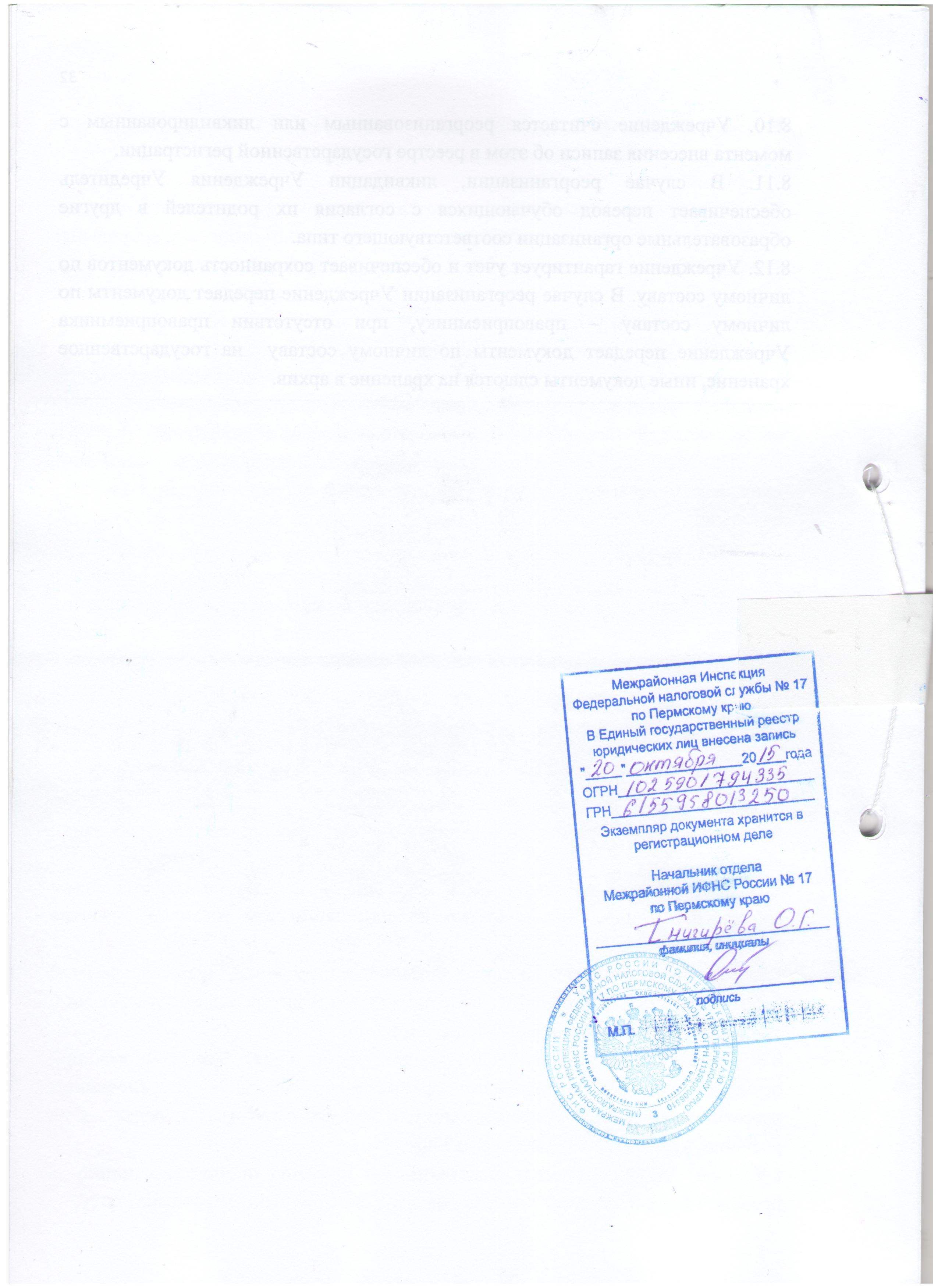 